会員各位大分県薬剤師会情報委員会　　委員長　副　守尋　プライマリ・ケア講習会のご案内(web併用)(日本薬剤師研修センター単位　１点申請予定)拝啓　陽春の候、皆様におかれましてはますますご清祥のこととお慶び申し上げます。さて、現在の地域医療は多職種との連携・協働なしには成り立ちません。大分県内の多くの薬剤師が日本プライマリ・ケア学会に属しその一員に加わることを期待し、プライマリ・ケア認定医（指導医）と認定薬剤師の先生をお招きして、プライマリ・ケア能力、プライマリ・ケア認定薬剤師制度の概要、今後の地域医療実践の担い手としての薬剤師などについてお話しいただきます。*プライマリ・ケアとは、幅広く国民の健康福祉に関わるあらゆる問題を総合的に解決していこうとする地域での実践活動で、医師、歯科医師、薬剤師、看護師、介護職、福祉職などが参加し、多職種が同じ席に着き一緒に考え活動するという特色があります。敬具記日時：　令和６年5月16日（木）　1９:30 ～21:00場所：　大分県薬剤師会　研修ホール　（大分市豊饒２丁目１１−３）講演：「プライマリ・ケア認定薬剤師について～外来から在宅でのプライマリ・ケアの関わり～」　　有限会社キムラ薬局　中島　美紀　先生「教えて、プライマリ・ケア　～近くで、何でも、いつでも相談～」大分大学医学部 総合診療・総合内科学講座　准教授　塩田　星児　先生―・―・―・―・―・―・―・―会場参加申込―・―・―・―・―・―・―・―会場参加申込先：FAX　０９７－５４４－１０５１締切：令和６年5月1５日(水)※会場参加の方はで研修単位を希望される方は、PECSに登録したQRコードをご持参ください。　また、会場受講、Web受講での遅刻、途中退出は単位が付与されない場合がございますので、ご了承ください。◎Zoomでの視聴を希望される場合　　　　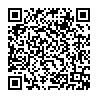 下記または県薬ホームページ「研修会」から、研修会当日の午前中までに事前登録お願いします。締切を過ぎると参加出来ない可能性がありますので、ご了承下さい。また、右記QRコードからも事前登録できます。https://zoom.us/webinar/register/WN_IqcRSk_qSbSj9WQlUL8tNg氏名　　　　　　　　　　　　　　　（　会員　・　非会員　）勤務先